Remind Spanish 2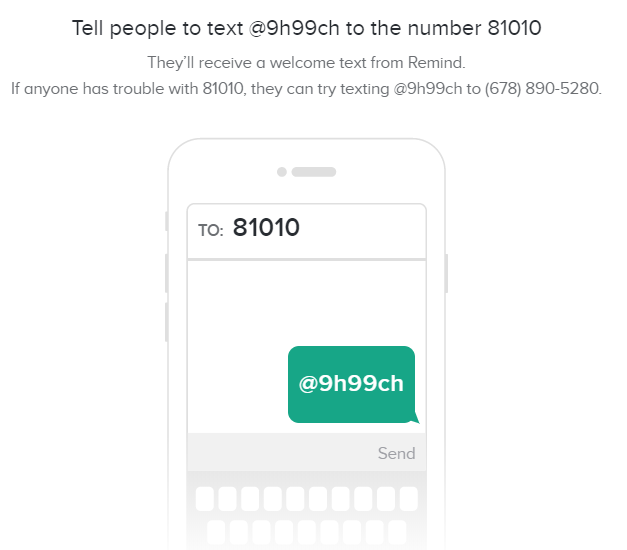 